ЧЕРКАСЬКА МІСЬКА РАДА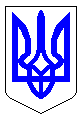 ЧЕРКАСЬКА МІСЬКА РАДАВИКОНАВЧИЙ КОМІТЕТРІШЕННЯВід 25.07.2023 № 892Про внесення змін до рішення виконавчого комітету Черкаської міської ради від 26.02.2013 № 197 «Про утворення координаційної ради з питань підприємництва при виконавчому комітеті Черкаської міської ради»Відповідно до п. 7 ст. 27 Закону України «Про місцеве самоврядування в Україні», з метою покращення умов для розвитку підприємництва, вирішення проблемних питань щодо провадження господарської діяльності суб’єктами підприємництва та враховуючи кадрові зміни, виконавчий комітет Черкаської міської радиВИРІШИВ:1. Внести зміни до рішення виконавчого комітету Черкаської міської ради від 26.02.2013 № 197 «Про утворення координаційної ради з питань підприємництва при виконавчому комітеті Черкаської міської ради», а саме затвердити склад координаційної ради у новій редакції  згідно з додатком.          2. Визнати таким, що втратило чинність рішення  виконавчого  комітету  Черкаської міської  ради  від 05.10.2021  № 1083 «Про внесення змін до рішення виконавчого комітету Черкаської міської ради від 26.02.2013 № 197 «Про утворення координаційної ради з питань підприємництва при виконавчому комітеті Черкаської міської ради».3. Контроль за виконанням рішення покласти на першого заступника міського голови з питань діяльності виконавчих органів ради Тищенка С. О.Міський голова	                                                                 Анатолій БОНДАРЕНКОДодаток  ЗАТВЕРДЖЕНОрішення виконавчого комітетувід ______________№ _______СКЛАДкоординаційної ради з питань підприємництва при виконавчому комітетіЧеркаської міської радиДиректор департаментуекономіки та розвитку                                                                                Ірина УДОД1.Бондаренко Анатолій  Васильовичміський голова,голова координаційної ради;2.Тищенко Сергій Олександровичперший заступник міського голови з питань діяльності виконавчих органів ради, заступник голови координаційної ради;3.Завалій Лілія  Павлівнаголовний спеціаліст відділу стратегічного   розвитку управління економічного розвитку департаменту економіки та розвитку, секретар координаційної ради;  4.Удод Ірина Іванівнадиректор департаменту економіки та розвитку;5.Фанцетта Леся Вікторівназаступник начальника управління – начальник відділу стратегічного розвитку департаменту економіки та розвитку6.Харенко Тетяна            Іванівнадиректор департаменту фінансової політики;7.Ткаченко Олег Олександровичдиректор департаменту «Центр надання адміністративних послуг»;8.Волошин Анатолій      Борисовиччлен профспілкового комітету профспілки «Солідарність»  (за згодою);9.Гладкий Анатолій Георгійович фізична особа-підприємець (за згодою);10.Дяченко Марина Миколаївнадиректор ТОВ «Манеж-Декор», співвласник  ТОВ «Манеж» (за згодою);11.Дишлюк Олександр Юрійовичдиректор АТ «СК "АХА Страхування»        (за згодою);12.Лопуляк Сергій Михайлович фізична особа-підприємець (за згодою);13.Марунич Володимир    Григоровичголова споживчого товариства «Центральний ринок міста Черкаси»                       (за згодою);14.Першин Сергій В’ячеславовичдиректор Черкаської торгово-промислової палати (за згодою);15.Поліщук Олександр Миколайовичфізична особа-підприємець (за згодою);16.Петрович Сергій Валерійовичфізична особа-підприємець (за згодою);17.Ракова Ольга                Федорівнаголова Черкаської міської профспілкової організації Черкаської обласної профспілки «Солідарність» (за згодою);18.Саричев Сергій Михайловичдиректор студії дизайну «SOLASS (за згодою).19.Хілетій Олег Павловичпредставник мережі супермаркетів «Делікат», приватний підприємець (за згодою);20.Шевченко Сергій Валерійовичфізична особа-підприємець (за згодою);21.Щербініна Наталія Михайлівна управляюча готелем «Україна» (за згодою);22.Яворська Тетяна Іванівна Виконавчий директор Черкаського обласного об’єднання організацій роботодавців (за згодою)